AUTORIZACIÓNPARA EL USO DE IMAGEN EN CUALQUIER TIPO DE SOPORTEEn la ciudad de……………………………, a………. del mes de……………. del año 20___, mediante la presente Autorización, ………………………………………………………………………………………………….…, R.U.T. Nº ………………………., domiciliado en ………………………………………………………………………………….…………..…….., y ………………………………………………………………………………………………….…, R.U.T. Nº ……………….……………………., domiciliado en ………………………………………………….…………..…….., en nuestra calidad vincular de: ………………………………………………………., de …………………………………………………………………………., RUT N° ………………………………………, domiciliado en ………………………………………………………………………………..,vengo a autorizar al Ministerio Secretaría General de Gobierno y a la Presidencia de Chile, el USO DE IMAGEN Y/O TESTIMONIO de mi representado en los siguientes soportes o formatos comunicacionales (marcados con X): 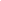 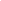 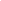 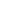 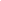 Fotografías		 Afiches	              Gigantografía	                Videos	      Soporte Web 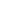 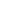 Redes sociales               Otros: …………………………………………..El USO DE IMAGEN de mis representados será exclusivamente para el desarrollo de la …………………………………….., cuya duración será hasta …………………………….En razón de lo anterior accedo a que mi representado sea entrevistado, fotografiado y/o grabado en video, comprometiéndome a que toda la información escrita, fotografías, videos o cualquier otro material que se obtenga de él, en el proceso de realización de videos, documentos, afiches, gigantografías, cuadros, pendones, página web y otros elementos en el marco de la difusión de la mencionada campaña desarrollada por el Ministerio Secretaría General de Gobierno y la Presidencia de Chile.Además, por medio del presente autorizo al Ministerio Secretaría General de Gobierno, en adelante “el Ministerio”, y a la Presidencia de Chile, para que por sí o por terceros autorizados por dicho organismo, hagan uso, sin fines de lucro, de la imagen, voces, opiniones y/o declaraciones del/la niño/niña/adolescente que represento, en los términos siguientes:1) Publicarlas mediante su edición, grabación, emisión de televisión, exhibición y, en general, cualquier otro medio de comunicación al público. 2) Reproducirlas por cualquier procedimiento.Esta autorización se limita sólo a fines promocionales y/o cívicos y no tendrá fines comerciales.Se deja expresa constancia que la autorización conferida mediante el presente documento se realiza de manera gratuita y con duración definida por el desarrollo de la campaña “……………………………………………………..”, que se realizará hasta ……………………………………………………………., pudiendo ser ejercida por el Ministerio tanto en territorio chileno como extranjero, no confiriéndose exclusividad al Ministerio en su uso, conservando el representante la facultad de otorgar autorizaciones a terceros.La presente autorización no limita en forma alguna los derechos patrimoniales y extra patrimoniales de el/la niño/niña/adolescente sobre sus derechos de imagen y voz, pues su uso no es exclusivo del Ministerio.Se deja constancia que la utilización de las imágenes de el/la niño/niña/adolescente se hará con el debido respeto a su interés superior y, como consecuencia, garantizando el pleno respeto de sus derechos fundamentales, en ese sentido, a modo de cautelar estos derechos, el/la niño/niña/adolescente __________________________________, RUT N°_________________, sin perjuicio del consentimiento otorgado por sus padres, ha sido informado acerca del uso que se le dará a su voz, imagen, testimonio y cualquier otro material que se obtenga de él, por lo que la autorización se ha suscrito habiéndose oído al niño/niña/adolescente. Finalmente, declaro que todos los derechos de cualquier clase y sobre todos los films, fotografías y grabaciones de imagen y/o audio realizadas, como se establece en esta autorización, son de propiedad de Presidencia de la República/Ministerio Secretaría General de Gobierno renunciando desde ya a formular cualquier reclamo, de cualquier clase o naturaleza contra este o terceros.Se adjuntan a este documento: Certificado de Nacimiento de el/la niño/niña/adolescenteCopia de Cédula de Identidad de Padre, Madre o quien corresponda (Patria Potestad)Copia Cédula de Identidad de el/la niño/niña/adolescente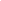 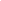 Nombre:						Nombre:Rut:							Rut: